Załączniki do rozporządzenia Ministra Infrastruktury z dnia … 2020 r. (poz. …)Załącznik nr 1WZÓRCERTIFICATE ………………………………………………...(enter the name of the certificate in English in accordance with § 5 of the Regulation of the Minister of Infrastructure of ... 2020 on the certification of activities in civil aviation (the Journal of Law. ……))Załącznik nr 2WZÓRStrona tytułowa / Title page	Wydanie/Issue Uwagi dotyczące sposobu wypełniania:1 Należy wpisać  nazwę operatora.2 Należy wpisać adres siedziby posiadacza certyfikatu: miasto, kod pocztowy, ulica, numer domu, numer lokalu.3 Należy podać datę ważności.4 Należy podać numer załącznika.5 Należy wpisać nazwę posiadacza certyfikatu lub nazwę handlową posiadacza certyfikatu.6 Należy przywołać stosowne przepisy: dla samolotów i śmigłowców – „rozporządzenia nr 965/2012”.7 Pieczęć okrągła Prezesa Urzędu Lotnictwa Cywilnego.Załącznik nr 3WZÓRUwagi dotyczące sposobu wypełniania:1 	Numer certyfikatu powinien zawierać kod państwa [dwuliterowy kod ISO (ISO 3166 alpha-2)], symbol ADRC oznaczający skrót certyfikatu lotniska z języka angielskiego (aerodrome certificate) oraz niepowtarzający się numer w kolejności rosnącej. Przykład: PL/ADRC/001. 2 	Należy określić: dzień/noc oraz IFR (Instrument Flight Rules) / VFR (Visual Flight Rules).3 	Należy określić: kod referencyjny lotniska (numer kodu / litera kodu).4 	Należy określić: zatwierdzone typy statków powietrznych o wyższej literze kodu niż to wskazano w punkcie 3 powyżej.5 	Należy określić: nazwę instytucji zapewniającej służby, zarówno gdy służby te są lub nie są zapewniane przez operatora lotniska.6 	Należy określić: poziom ochrony ratowniczo-gaśniczej zgodnie z przepisem w załączniku IV (Część ADR.OPS) rozporządzenia Komisji (UE) nr 139/2014 z dnia 12 lutego 2014 r. ustanawiającego wymagania oraz procedury administracyjne dotyczące lotnisk zgodnie z rozporządzeniem Parlamentu Europejskiego i Rady (WE) nr 216/2008 (Dz. Urz. UE L 44 z 14.02.2014, str. 1, z późn. zm.).7 	Należy określić: długości deklarowane (ASDA, LDA, TODA, TORA) w metrach dla każdego kierunku każdej drogi startowej, włącznie ze skrzyżowaniem dróg startowych, jeśli dotyczy.Długości deklarowane (declared distances):TORA – (Take-off run available) – rozporządzalna długość rozbiegu TODA – (Take-off distance available) – rozporządzalna długość startu ASDA – (Accelerate-stop distance available) – rozporządzalna długość przerwanego startu LDA – (Landing distance available) – rozporządzalna długość lądowania. 8 	Należy określić: zatwierdzenie drogi startowej ze względu na rodzaj podejścia do lądowania zgodnie z rozporządzeniem nr 139/2014.9 	Należy określić: inne informacje, które Prezes Urzędu Lotnictwa Cywilnego uzna za konieczne do zamieszczenia.Załącznik nr 4WZÓRUwagi dotyczące sposobu wypełniania: 1 	Numer certyfikatu powinien zawierać kod państwa [dwuliterowy kod ISO (ISO 3166 alpha-2)], symbol ADRC oznaczający skrót certyfikatu lotniska z języka angielskiego (aerodrome certificate) oraz niepowtarzający się numer w kolejności rosnącej. 2 	Należy określić: dzień/noc oraz IFR (Instrument Flight Rules) / VFR (Visual Flight Rules).3 	Należy określić: kod referencyjny lotniska (numer kodu / litera kodu).4 	Należy określić: nazwę instytucji zapewniającej służby, zarówno gdy służby te są lub nie są zapewniane przez operatora lotniska.5 	Należy określić: poziom ochrony ratowniczo-gaśniczej.6 	Należy określić: długości deklarowane (ASDA, LDA, TODA, TORA) w metrach dla każdego kierunku każdej drogi startowej, włącznie ze skrzyżowaniem dróg startowych, jeśli dotyczy.Długości deklarowane (declared distances):TORA – (Take-off run available) – rozporządzalna długość rozbieguTODA – (Take-off distance available) – rozporządzalna długość startuASDA – (Accelerate-stop distance available) – rozporządzalna długość przerwanego startuLDA – (Landing distance available) – rozporządzalna długość lądowania.7 	Należy określić: zatwierdzenie drogi startowej ze względu na rodzaj podejścia do lądowania: określony w tomie I „Projektowanie i eksploatacja lotnisk” Załącznika 14 do Konwencji o międzynarodowym lotnictwie cywilnym, sporządzonej w Chicago dnia 7 grudnia 1944 r. (Dz. U. z 1959 r. poz. 212 i 214, z późn. zm.).8 	Należy określić: inne informacje, które Prezes Urzędu Lotnictwa Cywilnego uzna za konieczne do zamieszczenia.Załącznik nr 5WZÓR         ORGANISATION CERTIFICATE …………………………………………………………………………………….……………………………….Nazwa i adres posiadacza certyfikatu / Certificate holder’s legal name and address1	Należy wpisać odpowiednio nazwę certyfikatu organizacji.2	Należy usunąć, jeżeli nie dotyczy.3	Należy wpisać właściwą podstawę prawną.4	Należy wpisać właściwe – zakres dla CAO, warunki dla POA.Załącznik nr 6WZÓRNależy wykreślić, jeżeli organizacja nie jest zatwierdzona.Należy uwzględnić wyłącznie w przypadku organizacji z uprawnieniami dotyczącymi samolotów, śmigłowców lub kompletnych silników, jeżeli tylko jedna osoba planuje i wykonuje wszystkie zadania obsługi technicznej.Załącznik nr 7WZÓRNależy wykreślić,  jeżeli organizacja nie jest zatwierdzona.2  Należy wyspecyfikować produkowane wyroby, akcesoria, części.RZECZPOSPOLITA POLSKAPREZES URZĘDU LOTNICTWA CYWILNEGO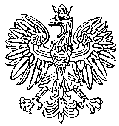 REPUBLIC OF POLANDPRESIDENT OF THE CIVIL AVIATIONAUTHORITYCERTYFIKAT …………………………………………………………(wpisać nazwę certyfikatu w języku polskim zgodną z § 5 rozporządzenia Ministra Infrastruktury z dnia … 2020 r. w sprawie certyfikacji 
działalności w lotnictwie cywilnym (Dz. U. …))……………………………………..(Numer certyfikatu / Certificate number)Nazwa i adres posiadacza certyfikatuCertificate holder’s legal name and address…………………………………………………………………………...…………………………………………………………………………...…………………………………………………………………………...…………………………………………………………………………...…………………………………………………………………………...…………………………………………………………………………...1. Prezes Urzędu Lotnictwa Cywilnego zaświadcza, że posiadacz tego certyfikatu spełnia wymagania przepisów Rzeczypospolitej Polskiej ustalone dla jego wydania w dziale VII ustawy z dnia 3 lipca 2002 r. – Prawo lotnicze (Dz. U. …) i został uznany za zdolnego do prowadzenia działalności polegającej na ……………………………….. zgodnie z tymi przepisami oraz warunkami, ograniczeniami lub szczególnymi uprawnieniami określonymi w specyfikacjach albo zakresach zatwierdzenia załączonych do certyfikatu.2. Certyfikat nie może być przekazany innemu podmiotowi i, o ile nie zostanie wcześniej zawieszony lub cofnięty, zachowuje ważność do dnia podanego poniżej.1. Prezes Urzędu Lotnictwa Cywilnego zaświadcza, że posiadacz tego certyfikatu spełnia wymagania przepisów Rzeczypospolitej Polskiej ustalone dla jego wydania w dziale VII ustawy z dnia 3 lipca 2002 r. – Prawo lotnicze (Dz. U. …) i został uznany za zdolnego do prowadzenia działalności polegającej na ……………………………….. zgodnie z tymi przepisami oraz warunkami, ograniczeniami lub szczególnymi uprawnieniami określonymi w specyfikacjach albo zakresach zatwierdzenia załączonych do certyfikatu.2. Certyfikat nie może być przekazany innemu podmiotowi i, o ile nie zostanie wcześniej zawieszony lub cofnięty, zachowuje ważność do dnia podanego poniżej.1. President of the Civil Aviation Authority certifies that the holder of this certificate complies with the requirements in force in the Republic of Poland that are required by Part VII of the Aviation Law Act of 3 July 2002 (the Journal of Law …), and has been found competent to conduct activity consisting in ……………………………... accordance with the above mentioned regulations, conditions, limitations and specific entitlements prescribed in the attached Operations Specifications or Terms of Approvals.2. This Certificate is not transferable and, unless sooner suspended or revoked, shall continue to be in effect until below stated date.………………………………………………..Prezes Urzędu Lotnictwa CywilnegoPresident of the Civil Aviation Authority1. President of the Civil Aviation Authority certifies that the holder of this certificate complies with the requirements in force in the Republic of Poland that are required by Part VII of the Aviation Law Act of 3 July 2002 (the Journal of Law …), and has been found competent to conduct activity consisting in ……………………………... accordance with the above mentioned regulations, conditions, limitations and specific entitlements prescribed in the attached Operations Specifications or Terms of Approvals.2. This Certificate is not transferable and, unless sooner suspended or revoked, shall continue to be in effect until below stated date.………………………………………………..Prezes Urzędu Lotnictwa CywilnegoPresident of the Civil Aviation AuthorityCERTYFIKAT PRZEWOŹNIKA LOTNICZEGOAIR OPERATOR CERTIFICATE (AOC)CERTYFIKAT PRZEWOŹNIKA LOTNICZEGOAIR OPERATOR CERTIFICATE (AOC)CERTYFIKAT PRZEWOŹNIKA LOTNICZEGOAIR OPERATOR CERTIFICATE (AOC)CERTYFIKAT PRZEWOŹNIKA LOTNICZEGOAIR OPERATOR CERTIFICATE (AOC)CERTYFIKAT PRZEWOŹNIKA LOTNICZEGOAIR OPERATOR CERTIFICATE (AOC)CERTYFIKAT PRZEWOŹNIKA LOTNICZEGOAIR OPERATOR CERTIFICATE (AOC)CERTYFIKAT PRZEWOŹNIKA LOTNICZEGOAIR OPERATOR CERTIFICATE (AOC)CERTYFIKAT PRZEWOŹNIKA LOTNICZEGOAIR OPERATOR CERTIFICATE (AOC)CERTYFIKAT PRZEWOŹNIKA LOTNICZEGOAIR OPERATOR CERTIFICATE (AOC)CERTYFIKAT PRZEWOŹNIKA LOTNICZEGOAIR OPERATOR CERTIFICATE (AOC)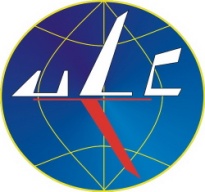 RZECZPOSPOLITA POLSKAREPUBLIC OF POLANDPrezes Urzędu Lotnictwa CywilnegoPresident of the Civil Aviation AuthorityRZECZPOSPOLITA POLSKAREPUBLIC OF POLANDPrezes Urzędu Lotnictwa CywilnegoPresident of the Civil Aviation AuthorityRZECZPOSPOLITA POLSKAREPUBLIC OF POLANDPrezes Urzędu Lotnictwa CywilnegoPresident of the Civil Aviation AuthorityRZECZPOSPOLITA POLSKAREPUBLIC OF POLANDPrezes Urzędu Lotnictwa CywilnegoPresident of the Civil Aviation AuthorityRZECZPOSPOLITA POLSKAREPUBLIC OF POLANDPrezes Urzędu Lotnictwa CywilnegoPresident of the Civil Aviation AuthorityRZECZPOSPOLITA POLSKAREPUBLIC OF POLANDPrezes Urzędu Lotnictwa CywilnegoPresident of the Civil Aviation AuthorityTelefon:Telephone:Faks: Fax:	E-mail: 	Internet: www.ulc.gov.plTelefon:Telephone:Faks: Fax:	E-mail: 	Internet: www.ulc.gov.plNumer AOC / AOC Number:PL –_ _ _/__	Termin upływu ważności:Expiry date:……………………………3Numer AOC / AOC Number:PL –_ _ _/__	Termin upływu ważności:Expiry date:……………………………3……………………………………………….1Nazwa Posiadacza CertyfikatuCertificate Holder’s Legal Name……………………………………………….1Nazwa Posiadacza CertyfikatuCertificate Holder’s Legal Name……………………………………………….1Nazwa Posiadacza CertyfikatuCertificate Holder’s Legal Name……………………………………………….1Nazwa Posiadacza CertyfikatuCertificate Holder’s Legal Name……………………………………………….1Nazwa Posiadacza CertyfikatuCertificate Holder’s Legal Name……………………………………………….1Nazwa Posiadacza CertyfikatuCertificate Holder’s Legal NameOPERACYJNY PUNKT KONTAKTOWYOPERATIONAL POINTS OF CONTACTSzczegóły dotyczące punktu kontaktowego, w którym bez zbędnej zwłoki można skontaktować się z nadzorującym operacje, wymienione są w załączniku …4 do certyfikatu.Contact details, at which operational management can be contacted without undue delay, are listed in Enclosure …4 to the certificate.OPERACYJNY PUNKT KONTAKTOWYOPERATIONAL POINTS OF CONTACTSzczegóły dotyczące punktu kontaktowego, w którym bez zbędnej zwłoki można skontaktować się z nadzorującym operacje, wymienione są w załączniku …4 do certyfikatu.Contact details, at which operational management can be contacted without undue delay, are listed in Enclosure …4 to the certificate.Numer AOC / AOC Number:PL –_ _ _/__	Termin upływu ważności:Expiry date:……………………………3Numer AOC / AOC Number:PL –_ _ _/__	Termin upływu ważności:Expiry date:……………………………3Nazwa handlowa:Dba trading name:Nazwa handlowa:Dba trading name:Nazwa handlowa:Dba trading name:………OPERACYJNY PUNKT KONTAKTOWYOPERATIONAL POINTS OF CONTACTSzczegóły dotyczące punktu kontaktowego, w którym bez zbędnej zwłoki można skontaktować się z nadzorującym operacje, wymienione są w załączniku …4 do certyfikatu.Contact details, at which operational management can be contacted without undue delay, are listed in Enclosure …4 to the certificate.OPERACYJNY PUNKT KONTAKTOWYOPERATIONAL POINTS OF CONTACTSzczegóły dotyczące punktu kontaktowego, w którym bez zbędnej zwłoki można skontaktować się z nadzorującym operacje, wymienione są w załączniku …4 do certyfikatu.Contact details, at which operational management can be contacted without undue delay, are listed in Enclosure …4 to the certificate.Numer AOC / AOC Number:PL –_ _ _/__	Termin upływu ważności:Expiry date:……………………………3Numer AOC / AOC Number:PL –_ _ _/__	Termin upływu ważności:Expiry date:……………………………3Adres2:Operator address:Adres2:Operator address:Adres2:Operator address:………OPERACYJNY PUNKT KONTAKTOWYOPERATIONAL POINTS OF CONTACTSzczegóły dotyczące punktu kontaktowego, w którym bez zbędnej zwłoki można skontaktować się z nadzorującym operacje, wymienione są w załączniku …4 do certyfikatu.Contact details, at which operational management can be contacted without undue delay, are listed in Enclosure …4 to the certificate.OPERACYJNY PUNKT KONTAKTOWYOPERATIONAL POINTS OF CONTACTSzczegóły dotyczące punktu kontaktowego, w którym bez zbędnej zwłoki można skontaktować się z nadzorującym operacje, wymienione są w załączniku …4 do certyfikatu.Contact details, at which operational management can be contacted without undue delay, are listed in Enclosure …4 to the certificate.Numer AOC / AOC Number:PL –_ _ _/__	Termin upływu ważności:Expiry date:……………………………3Numer AOC / AOC Number:PL –_ _ _/__	Termin upływu ważności:Expiry date:……………………………3Telefon:Telephone:Telefon:Telephone:Telefon:Telephone:………OPERACYJNY PUNKT KONTAKTOWYOPERATIONAL POINTS OF CONTACTSzczegóły dotyczące punktu kontaktowego, w którym bez zbędnej zwłoki można skontaktować się z nadzorującym operacje, wymienione są w załączniku …4 do certyfikatu.Contact details, at which operational management can be contacted without undue delay, are listed in Enclosure …4 to the certificate.OPERACYJNY PUNKT KONTAKTOWYOPERATIONAL POINTS OF CONTACTSzczegóły dotyczące punktu kontaktowego, w którym bez zbędnej zwłoki można skontaktować się z nadzorującym operacje, wymienione są w załączniku …4 do certyfikatu.Contact details, at which operational management can be contacted without undue delay, are listed in Enclosure …4 to the certificate.Numer AOC / AOC Number:PL –_ _ _/__	Termin upływu ważności:Expiry date:……………………………3Numer AOC / AOC Number:PL –_ _ _/__	Termin upływu ważności:Expiry date:……………………………3Faks:Fax:Faks:Fax:Faks:Fax:………OPERACYJNY PUNKT KONTAKTOWYOPERATIONAL POINTS OF CONTACTSzczegóły dotyczące punktu kontaktowego, w którym bez zbędnej zwłoki można skontaktować się z nadzorującym operacje, wymienione są w załączniku …4 do certyfikatu.Contact details, at which operational management can be contacted without undue delay, are listed in Enclosure …4 to the certificate.OPERACYJNY PUNKT KONTAKTOWYOPERATIONAL POINTS OF CONTACTSzczegóły dotyczące punktu kontaktowego, w którym bez zbędnej zwłoki można skontaktować się z nadzorującym operacje, wymienione są w załączniku …4 do certyfikatu.Contact details, at which operational management can be contacted without undue delay, are listed in Enclosure …4 to the certificate.Numer AOC / AOC Number:PL –_ _ _/__	Termin upływu ważności:Expiry date:……………………………3Numer AOC / AOC Number:PL –_ _ _/__	Termin upływu ważności:Expiry date:……………………………3E-mail:E-mail:E-mail:E-mail:E-mail:E-mail:………OPERACYJNY PUNKT KONTAKTOWYOPERATIONAL POINTS OF CONTACTSzczegóły dotyczące punktu kontaktowego, w którym bez zbędnej zwłoki można skontaktować się z nadzorującym operacje, wymienione są w załączniku …4 do certyfikatu.Contact details, at which operational management can be contacted without undue delay, are listed in Enclosure …4 to the certificate.OPERACYJNY PUNKT KONTAKTOWYOPERATIONAL POINTS OF CONTACTSzczegóły dotyczące punktu kontaktowego, w którym bez zbędnej zwłoki można skontaktować się z nadzorującym operacje, wymienione są w załączniku …4 do certyfikatu.Contact details, at which operational management can be contacted without undue delay, are listed in Enclosure …4 to the certificate.Ten Certyfikat zaświadcza, że …5 jest upoważniony do wykonywania operacji zarobkowego przewozu lotniczego w zakresie określonym w załączonych specyfikacjach operacyjnych, w zgodności z instrukcją operacyjną, …6 oraz odpowiednimi przepisami ustawy z dnia 3 lipca 2002 r. – Prawo lotnicze (Dz. U. …) i aktów wykonawczych.This Certificate certifies that …5 is authorized to perform commercial air operations, as defined in the attached Operations  Specifications, in accordance with the Operations Manual, …6 and corresponding rules of Aviation Law Act of 3 July 2002 (the Journal of Law ...) and implementing regulations.Ten Certyfikat zaświadcza, że …5 jest upoważniony do wykonywania operacji zarobkowego przewozu lotniczego w zakresie określonym w załączonych specyfikacjach operacyjnych, w zgodności z instrukcją operacyjną, …6 oraz odpowiednimi przepisami ustawy z dnia 3 lipca 2002 r. – Prawo lotnicze (Dz. U. …) i aktów wykonawczych.This Certificate certifies that …5 is authorized to perform commercial air operations, as defined in the attached Operations  Specifications, in accordance with the Operations Manual, …6 and corresponding rules of Aviation Law Act of 3 July 2002 (the Journal of Law ...) and implementing regulations.Ten Certyfikat zaświadcza, że …5 jest upoważniony do wykonywania operacji zarobkowego przewozu lotniczego w zakresie określonym w załączonych specyfikacjach operacyjnych, w zgodności z instrukcją operacyjną, …6 oraz odpowiednimi przepisami ustawy z dnia 3 lipca 2002 r. – Prawo lotnicze (Dz. U. …) i aktów wykonawczych.This Certificate certifies that …5 is authorized to perform commercial air operations, as defined in the attached Operations  Specifications, in accordance with the Operations Manual, …6 and corresponding rules of Aviation Law Act of 3 July 2002 (the Journal of Law ...) and implementing regulations.Ten Certyfikat zaświadcza, że …5 jest upoważniony do wykonywania operacji zarobkowego przewozu lotniczego w zakresie określonym w załączonych specyfikacjach operacyjnych, w zgodności z instrukcją operacyjną, …6 oraz odpowiednimi przepisami ustawy z dnia 3 lipca 2002 r. – Prawo lotnicze (Dz. U. …) i aktów wykonawczych.This Certificate certifies that …5 is authorized to perform commercial air operations, as defined in the attached Operations  Specifications, in accordance with the Operations Manual, …6 and corresponding rules of Aviation Law Act of 3 July 2002 (the Journal of Law ...) and implementing regulations.Ten Certyfikat zaświadcza, że …5 jest upoważniony do wykonywania operacji zarobkowego przewozu lotniczego w zakresie określonym w załączonych specyfikacjach operacyjnych, w zgodności z instrukcją operacyjną, …6 oraz odpowiednimi przepisami ustawy z dnia 3 lipca 2002 r. – Prawo lotnicze (Dz. U. …) i aktów wykonawczych.This Certificate certifies that …5 is authorized to perform commercial air operations, as defined in the attached Operations  Specifications, in accordance with the Operations Manual, …6 and corresponding rules of Aviation Law Act of 3 July 2002 (the Journal of Law ...) and implementing regulations.Ten Certyfikat zaświadcza, że …5 jest upoważniony do wykonywania operacji zarobkowego przewozu lotniczego w zakresie określonym w załączonych specyfikacjach operacyjnych, w zgodności z instrukcją operacyjną, …6 oraz odpowiednimi przepisami ustawy z dnia 3 lipca 2002 r. – Prawo lotnicze (Dz. U. …) i aktów wykonawczych.This Certificate certifies that …5 is authorized to perform commercial air operations, as defined in the attached Operations  Specifications, in accordance with the Operations Manual, …6 and corresponding rules of Aviation Law Act of 3 July 2002 (the Journal of Law ...) and implementing regulations.Ten Certyfikat zaświadcza, że …5 jest upoważniony do wykonywania operacji zarobkowego przewozu lotniczego w zakresie określonym w załączonych specyfikacjach operacyjnych, w zgodności z instrukcją operacyjną, …6 oraz odpowiednimi przepisami ustawy z dnia 3 lipca 2002 r. – Prawo lotnicze (Dz. U. …) i aktów wykonawczych.This Certificate certifies that …5 is authorized to perform commercial air operations, as defined in the attached Operations  Specifications, in accordance with the Operations Manual, …6 and corresponding rules of Aviation Law Act of 3 July 2002 (the Journal of Law ...) and implementing regulations.Ten Certyfikat zaświadcza, że …5 jest upoważniony do wykonywania operacji zarobkowego przewozu lotniczego w zakresie określonym w załączonych specyfikacjach operacyjnych, w zgodności z instrukcją operacyjną, …6 oraz odpowiednimi przepisami ustawy z dnia 3 lipca 2002 r. – Prawo lotnicze (Dz. U. …) i aktów wykonawczych.This Certificate certifies that …5 is authorized to perform commercial air operations, as defined in the attached Operations  Specifications, in accordance with the Operations Manual, …6 and corresponding rules of Aviation Law Act of 3 July 2002 (the Journal of Law ...) and implementing regulations.Ten Certyfikat zaświadcza, że …5 jest upoważniony do wykonywania operacji zarobkowego przewozu lotniczego w zakresie określonym w załączonych specyfikacjach operacyjnych, w zgodności z instrukcją operacyjną, …6 oraz odpowiednimi przepisami ustawy z dnia 3 lipca 2002 r. – Prawo lotnicze (Dz. U. …) i aktów wykonawczych.This Certificate certifies that …5 is authorized to perform commercial air operations, as defined in the attached Operations  Specifications, in accordance with the Operations Manual, …6 and corresponding rules of Aviation Law Act of 3 July 2002 (the Journal of Law ...) and implementing regulations.Ten Certyfikat zaświadcza, że …5 jest upoważniony do wykonywania operacji zarobkowego przewozu lotniczego w zakresie określonym w załączonych specyfikacjach operacyjnych, w zgodności z instrukcją operacyjną, …6 oraz odpowiednimi przepisami ustawy z dnia 3 lipca 2002 r. – Prawo lotnicze (Dz. U. …) i aktów wykonawczych.This Certificate certifies that …5 is authorized to perform commercial air operations, as defined in the attached Operations  Specifications, in accordance with the Operations Manual, …6 and corresponding rules of Aviation Law Act of 3 July 2002 (the Journal of Law ...) and implementing regulations.Data wydania:Date of issue :………Nazwisko i podpis Prezesa Urzędu Lotnictwa Cywilnego:Name and signature of the President of the Civil Aviation Authority:…Nazwisko i podpis Prezesa Urzędu Lotnictwa Cywilnego:Name and signature of the President of the Civil Aviation Authority:…Nazwisko i podpis Prezesa Urzędu Lotnictwa Cywilnego:Name and signature of the President of the Civil Aviation Authority:…Nazwisko i podpis Prezesa Urzędu Lotnictwa Cywilnego:Name and signature of the President of the Civil Aviation Authority:Pieczęć/Seal7……………………………………………………………Pieczęć/Seal7……………………………………………………………Pieczęć/Seal7……………………………………………………………RZECZPOSPOLITA POLSKACzłonek Unii EuropejskiejPREZESUrzędu Lotnictwa Cywilnego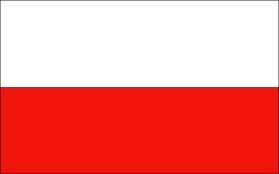 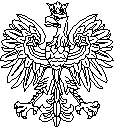 REPUBLIC OF POLANDA Member of the European UnionPRESIDENTOf The Civil Aviation Authority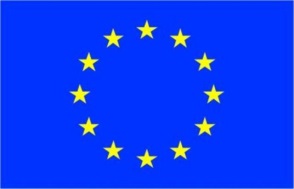 CERTYFIKAT LOTNISKAAERODROME CERTIFICATE.......................................................(Numer certyfikatu / Certificate number) CERTYFIKAT LOTNISKAAERODROME CERTIFICATE.......................................................(Numer certyfikatu / Certificate number) CERTYFIKAT LOTNISKAAERODROME CERTIFICATE.......................................................(Numer certyfikatu / Certificate number) CERTYFIKAT LOTNISKAAERODROME CERTIFICATE.......................................................(Numer certyfikatu / Certificate number) Zgodnie z rozporządzeniem Parlamentu Europejskiego i Rady (UE) 2018/1139 z dnia 4 lipca 2018 r. w sprawie wspólnych zasad w dziedzinie lotnictwa cywilnego i utworzenia Agencji Unii Europejskiej ds. Bezpieczeństwa Lotniczego oraz zmieniającym rozporządzenia Parlamentu Europejskiego i Rady (WE) nr 2111/2005, (WE) nr 1008/2008, (UE) nr 996/2010, (UE) nr 376/2014 i dyrektywy Parlamentu Europejskiego i Rady 2014/30/UE i 2014/53/UE, a także uchylającym rozporządzenia Parlamentu Europejskiego i Rady (WE) nr 552/2004 i (WE) nr 216/2008 i rozporządzenie Rady (EWG) nr 3922/91 (Dz. Urz. UE L …) oraz rozporządzeniem Komisji (UE) nr 139/2014 z dnia 12 lutego 2014 r. ustanawiającym wymagania oraz procedury administracyjne dotyczące lotnisk zgodnie z rozporządzeniem Parlamentu Europejskiego i Rady (WE) nr 216/2008 (Dz. Urz. UE L …), uwzględniając warunki do wydania certyfikatu lotniska, Prezes Urzędu Lotnictwa Cywilnego niniejszym zaświadcza, że:Zgodnie z rozporządzeniem Parlamentu Europejskiego i Rady (UE) 2018/1139 z dnia 4 lipca 2018 r. w sprawie wspólnych zasad w dziedzinie lotnictwa cywilnego i utworzenia Agencji Unii Europejskiej ds. Bezpieczeństwa Lotniczego oraz zmieniającym rozporządzenia Parlamentu Europejskiego i Rady (WE) nr 2111/2005, (WE) nr 1008/2008, (UE) nr 996/2010, (UE) nr 376/2014 i dyrektywy Parlamentu Europejskiego i Rady 2014/30/UE i 2014/53/UE, a także uchylającym rozporządzenia Parlamentu Europejskiego i Rady (WE) nr 552/2004 i (WE) nr 216/2008 i rozporządzenie Rady (EWG) nr 3922/91 (Dz. Urz. UE L …) oraz rozporządzeniem Komisji (UE) nr 139/2014 z dnia 12 lutego 2014 r. ustanawiającym wymagania oraz procedury administracyjne dotyczące lotnisk zgodnie z rozporządzeniem Parlamentu Europejskiego i Rady (WE) nr 216/2008 (Dz. Urz. UE L …), uwzględniając warunki do wydania certyfikatu lotniska, Prezes Urzędu Lotnictwa Cywilnego niniejszym zaświadcza, że:Pursuant to Regulation (EU) 2018/1139 of the European Parliament and of the Council of 4 July 2018 on common rules in the field of civil aviation and establishing a European Union Aviation Safety Agency, and amending Regulations (EC) No 2111/2005,  (EC) No 1008/2008, (EU) No 996/2010, (EU) No 376/2014 and Directives 2014/30/EU and 2014/53/EU of the European Parliament and of the Council, and repealing Regulations (EC) No 552/2004 and (EC) No 216/2008 of the European Parliament and of the Council and Council Regulation (EEC) No 3922/91 (OJ L …) and Commission Regulation (EU) No 139/2014 of 12 February 2014 laying down requirements and administrative procedures related to aerodromes pursuant to Regulation (EC) No 216/2008 of the European Parliament and of the Council (OJ L …) and subject to the conditions to issue aerodrome certificate, the President of the Civil Aviation Authority hereby certifies that:Pursuant to Regulation (EU) 2018/1139 of the European Parliament and of the Council of 4 July 2018 on common rules in the field of civil aviation and establishing a European Union Aviation Safety Agency, and amending Regulations (EC) No 2111/2005,  (EC) No 1008/2008, (EU) No 996/2010, (EU) No 376/2014 and Directives 2014/30/EU and 2014/53/EU of the European Parliament and of the Council, and repealing Regulations (EC) No 552/2004 and (EC) No 216/2008 of the European Parliament and of the Council and Council Regulation (EEC) No 3922/91 (OJ L …) and Commission Regulation (EU) No 139/2014 of 12 February 2014 laying down requirements and administrative procedures related to aerodromes pursuant to Regulation (EC) No 216/2008 of the European Parliament and of the Council (OJ L …) and subject to the conditions to issue aerodrome certificate, the President of the Civil Aviation Authority hereby certifies that:...(Nazwa i adres posiadacza certyfikatu)...(Nazwa i adres posiadacza certyfikatu)...(Certificate holder’s legal name and address)...(Certificate holder’s legal name and address)jest upoważniony do eksploatacji lotniska:jest upoważniony do eksploatacji lotniska:is authorised to operate aerodrome:is authorised to operate aerodrome:... (Nazwa lotniska i oznaczenie lokalizacji ICAO)... (Nazwa lotniska i oznaczenie lokalizacji ICAO)...(Aerodrome’s name and ICAO location indicator)...(Aerodrome’s name and ICAO location indicator)zgodnie z wymaganiami rozporządzenia Parlamentu Europejskiego i Rady (UE) 2018/1139 i jego przepisów wykonawczych, podstawą certyfikacji, załączonymi do certyfikatu: warunkami certyfikatu i dokumentami akceptującymi odstępstwo i sposób jego usunięcia (DAAD) oraz instrukcją operacyjną lotniska.zgodnie z wymaganiami rozporządzenia Parlamentu Europejskiego i Rady (UE) 2018/1139 i jego przepisów wykonawczych, podstawą certyfikacji, załączonymi do certyfikatu: warunkami certyfikatu i dokumentami akceptującymi odstępstwo i sposób jego usunięcia (DAAD) oraz instrukcją operacyjną lotniska.in accordance with the provisions of Regulation (EU) 2018/1139 and its Implementing Rules, the aerodrome certification basis, the terms of the certificate and the Deviation Acceptance and Action Documents (DAAD) attached to the aerodrome certificate as well as the aerodrome manual.in accordance with the provisions of Regulation (EU) 2018/1139 and its Implementing Rules, the aerodrome certification basis, the terms of the certificate and the Deviation Acceptance and Action Documents (DAAD) attached to the aerodrome certificate as well as the aerodrome manual.Niniejszy certyfikat pozostaje ważny na czas nieokreślony, chyba że zostanie zawieszony lub cofnięty.Niniejszy certyfikat pozostaje ważny na czas nieokreślony, chyba że zostanie zawieszony lub cofnięty.This certificate shall remain valid for an unlimited duration, unless it is suspended or revoked.This certificate shall remain valid for an unlimited duration, unless it is suspended or revoked.Załączniki:  ...Attachments:Załączniki:  ...Attachments:Załączniki:  ...Attachments:Załączniki:  ...Attachments:Data pierwszego wydania: …Date of original issue:Data pierwszego wydania: …Date of original issue:Data pierwszego wydania: …Date of original issue:Data pierwszego wydania: …Date of original issue:Data i numer zmiany: …Date and number of revision:Data i numer zmiany: …Date and number of revision:Data i numer zmiany: …Date and number of revision:Data i numer zmiany: …Date and number of revision:Podpis:Signed:Podpis:Signed:…………………………………………Prezes Urzędu Lotnictwa CywilnegoPresident of The Civil Aviation Authority…………………………………………Prezes Urzędu Lotnictwa CywilnegoPresident of The Civil Aviation AuthorityZałącznik do certyfikatu nr …Attachment to certificate No …Załącznik do certyfikatu nr …Attachment to certificate No …Załącznik do certyfikatu nr …Attachment to certificate No …Załącznik do certyfikatu nr …Attachment to certificate No …Załącznik do certyfikatu nr …Attachment to certificate No …Załącznik do certyfikatu nr …Attachment to certificate No …WARUNKI CertyfikatU LOTNISKATERMS OF THE AERODROME CERTIFICATEWARUNKI CertyfikatU LOTNISKATERMS OF THE AERODROME CERTIFICATEWARUNKI CertyfikatU LOTNISKATERMS OF THE AERODROME CERTIFICATEWARUNKI CertyfikatU LOTNISKATERMS OF THE AERODROME CERTIFICATEWARUNKI CertyfikatU LOTNISKATERMS OF THE AERODROME CERTIFICATEWARUNKI CertyfikatU LOTNISKATERMS OF THE AERODROME CERTIFICATE… (Nazwa lotniska i oznaczenie lokalizacji ICAO / Aerodrome’s name and ICAO location indicator)… (Nazwa lotniska i oznaczenie lokalizacji ICAO / Aerodrome’s name and ICAO location indicator)… (Nazwa lotniska i oznaczenie lokalizacji ICAO / Aerodrome’s name and ICAO location indicator)… (Nazwa lotniska i oznaczenie lokalizacji ICAO / Aerodrome’s name and ICAO location indicator)… (Nazwa lotniska i oznaczenie lokalizacji ICAO / Aerodrome’s name and ICAO location indicator)… (Nazwa lotniska i oznaczenie lokalizacji ICAO / Aerodrome’s name and ICAO location indicator)… (Numer certyfikatu / Certificate number)1Warunki wykonywania operacji2: …Conditions to operate:Kod referencyjny lotniska3: …Aerodrome reference code:Zakres operacji statków powietrznych o wyższej literze kodu referencyjnego lotniska4: …Scope of aircraft operations with a higher aerodrome reference code letter:Zapewnianie służby zarządzania płytą postojową5: …Provision of apron management services:Poziom ochrony w zakresie służby ratowniczo-gaśniczej6: …Rescue and firefighting level of protection:Droga startowa – długości deklarowane7: …Runway — declared distances:… (Numer certyfikatu / Certificate number)1Warunki wykonywania operacji2: …Conditions to operate:Kod referencyjny lotniska3: …Aerodrome reference code:Zakres operacji statków powietrznych o wyższej literze kodu referencyjnego lotniska4: …Scope of aircraft operations with a higher aerodrome reference code letter:Zapewnianie służby zarządzania płytą postojową5: …Provision of apron management services:Poziom ochrony w zakresie służby ratowniczo-gaśniczej6: …Rescue and firefighting level of protection:Droga startowa – długości deklarowane7: …Runway — declared distances:… (Numer certyfikatu / Certificate number)1Warunki wykonywania operacji2: …Conditions to operate:Kod referencyjny lotniska3: …Aerodrome reference code:Zakres operacji statków powietrznych o wyższej literze kodu referencyjnego lotniska4: …Scope of aircraft operations with a higher aerodrome reference code letter:Zapewnianie służby zarządzania płytą postojową5: …Provision of apron management services:Poziom ochrony w zakresie służby ratowniczo-gaśniczej6: …Rescue and firefighting level of protection:Droga startowa – długości deklarowane7: …Runway — declared distances:… (Numer certyfikatu / Certificate number)1Warunki wykonywania operacji2: …Conditions to operate:Kod referencyjny lotniska3: …Aerodrome reference code:Zakres operacji statków powietrznych o wyższej literze kodu referencyjnego lotniska4: …Scope of aircraft operations with a higher aerodrome reference code letter:Zapewnianie służby zarządzania płytą postojową5: …Provision of apron management services:Poziom ochrony w zakresie służby ratowniczo-gaśniczej6: …Rescue and firefighting level of protection:Droga startowa – długości deklarowane7: …Runway — declared distances:… (Numer certyfikatu / Certificate number)1Warunki wykonywania operacji2: …Conditions to operate:Kod referencyjny lotniska3: …Aerodrome reference code:Zakres operacji statków powietrznych o wyższej literze kodu referencyjnego lotniska4: …Scope of aircraft operations with a higher aerodrome reference code letter:Zapewnianie służby zarządzania płytą postojową5: …Provision of apron management services:Poziom ochrony w zakresie służby ratowniczo-gaśniczej6: …Rescue and firefighting level of protection:Droga startowa – długości deklarowane7: …Runway — declared distances:… (Numer certyfikatu / Certificate number)1Warunki wykonywania operacji2: …Conditions to operate:Kod referencyjny lotniska3: …Aerodrome reference code:Zakres operacji statków powietrznych o wyższej literze kodu referencyjnego lotniska4: …Scope of aircraft operations with a higher aerodrome reference code letter:Zapewnianie służby zarządzania płytą postojową5: …Provision of apron management services:Poziom ochrony w zakresie służby ratowniczo-gaśniczej6: …Rescue and firefighting level of protection:Droga startowa – długości deklarowane7: …Runway — declared distances:Oznaczenie kierunku drogi startowejRunway designation markingOznaczenie kierunku drogi startowejRunway designation markingASDALDATODATORARodzaj podejścia na każdym kierunku drogi startowej8:Types of approaches on each runway heading:Rodzaj podejścia na każdym kierunku drogi startowej8:Types of approaches on each runway heading:Rodzaj podejścia na każdym kierunku drogi startowej8:Types of approaches on each runway heading:Rodzaj podejścia na każdym kierunku drogi startowej8:Types of approaches on each runway heading:Rodzaj podejścia na każdym kierunku drogi startowej8:Types of approaches on each runway heading:Rodzaj podejścia na każdym kierunku drogi startowej8:Types of approaches on each runway heading:Oznaczenie kierunku drogi startowej Runway designation markingOznaczenie kierunku drogi startowej Runway designation markingRodzaj podejścia / Type of approach Rodzaj podejścia / Type of approach Rodzaj podejścia / Type of approach Rodzaj podejścia / Type of approach Inne9:Other:……………Data pierwszego wydania: …Date of original issue:Data pierwszego wydania: …Date of original issue:Data pierwszego wydania: …Date of original issue:Data pierwszego wydania: …Date of original issue:Data pierwszego wydania: …Date of original issue:Data pierwszego wydania: …Date of original issue:Data i numer zmiany: …Date and number of revision :Data i numer zmiany: …Date and number of revision :Data i numer zmiany: …Date and number of revision :Data i numer zmiany: …Date and number of revision :Data i numer zmiany: …Date and number of revision :Data i numer zmiany: …Date and number of revision :...............................................................Prezes Urzędu Lotnictwa CywilnegoPresident of The Civil Aviation Authority...............................................................Prezes Urzędu Lotnictwa CywilnegoPresident of The Civil Aviation Authority...............................................................Prezes Urzędu Lotnictwa CywilnegoPresident of The Civil Aviation Authority...............................................................Prezes Urzędu Lotnictwa CywilnegoPresident of The Civil Aviation AuthorityRZECZPOSPOLITA POLSKAPREZESURZĘDU LOTNICTWA CYWILNEGORZECZPOSPOLITA POLSKAPREZESURZĘDU LOTNICTWA CYWILNEGO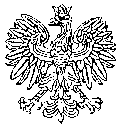 REPUBLIC OF POLANDPRESIDENTOF THE CIVIL AVIATION AUTHORITYCertyfikat LOTNISKA (ADRC)…Certyfikat LOTNISKA (ADRC)…Certyfikat LOTNISKA (ADRC)…Certyfikat LOTNISKA (ADRC)…Certyfikat LOTNISKA (ADRC)…Certyfikat LOTNISKA (ADRC)…AERODROME CERTIFICATEfor which President of the Civil Aviation Authority issued decision AERODROME CERTIFICATEfor which President of the Civil Aviation Authority issued decision AERODROME CERTIFICATEfor which President of the Civil Aviation Authority issued decision AERODROME CERTIFICATEfor which President of the Civil Aviation Authority issued decision AERODROME CERTIFICATEfor which President of the Civil Aviation Authority issued decision AERODROME CERTIFICATEfor which President of the Civil Aviation Authority issued decision ………………(Nazwa lotniska i oznaczenie lokalizacji ICAO / Aerodrome’s name and ICAO location indicator)(Nazwa lotniska i oznaczenie lokalizacji ICAO / Aerodrome’s name and ICAO location indicator)(Nazwa lotniska i oznaczenie lokalizacji ICAO / Aerodrome’s name and ICAO location indicator)(Nazwa lotniska i oznaczenie lokalizacji ICAO / Aerodrome’s name and ICAO location indicator)(Nazwa lotniska i oznaczenie lokalizacji ICAO / Aerodrome’s name and ICAO location indicator)(Nazwa lotniska i oznaczenie lokalizacji ICAO / Aerodrome’s name and ICAO location indicator)………………(Numer certyfikatu / Certificate number)(Numer certyfikatu / Certificate number)(Numer certyfikatu / Certificate number)(Numer certyfikatu / Certificate number)(Numer certyfikatu / Certificate number)(Numer certyfikatu / Certificate number)………………(Nazwa i adres posiadacza certyfikatu / Certificate holder’s legal name and address)(Nazwa i adres posiadacza certyfikatu / Certificate holder’s legal name and address)(Nazwa i adres posiadacza certyfikatu / Certificate holder’s legal name and address)(Nazwa i adres posiadacza certyfikatu / Certificate holder’s legal name and address)(Nazwa i adres posiadacza certyfikatu / Certificate holder’s legal name and address)(Nazwa i adres posiadacza certyfikatu / Certificate holder’s legal name and address)1.	Prezes Urzędu Lotnictwa Cywilnego zaświadcza, że posiadacz tego certyfikatu spełnia wymagania określone w przepisach wydanych na podstawie  art. 59a ust. …, art. 83 ust. 1, art. 85, art. 92 ust. 2 oraz art. 163 ustawy z dnia 3 lipca 2002 r. – Prawo lotnicze (Dz. U. …) i został uznany za zdolnego do prowadzenia działalności w lotnictwie cywilnym w zakresie zarządzania lotniskiem zgodnie z tymi przepisami oraz warunkami i ograniczeniami wprowadzonymi w towarzyszących mu Specyfikacjach Operacyjnych oraz w zatwierdzonej przez Prezesa Urzędu Lotnictwa Cywilnego Instrukcji operacyjnej lotniska. 1.	Prezes Urzędu Lotnictwa Cywilnego zaświadcza, że posiadacz tego certyfikatu spełnia wymagania określone w przepisach wydanych na podstawie  art. 59a ust. …, art. 83 ust. 1, art. 85, art. 92 ust. 2 oraz art. 163 ustawy z dnia 3 lipca 2002 r. – Prawo lotnicze (Dz. U. …) i został uznany za zdolnego do prowadzenia działalności w lotnictwie cywilnym w zakresie zarządzania lotniskiem zgodnie z tymi przepisami oraz warunkami i ograniczeniami wprowadzonymi w towarzyszących mu Specyfikacjach Operacyjnych oraz w zatwierdzonej przez Prezesa Urzędu Lotnictwa Cywilnego Instrukcji operacyjnej lotniska. 1.	Prezes Urzędu Lotnictwa Cywilnego zaświadcza, że posiadacz tego certyfikatu spełnia wymagania określone w przepisach wydanych na podstawie  art. 59a ust. …, art. 83 ust. 1, art. 85, art. 92 ust. 2 oraz art. 163 ustawy z dnia 3 lipca 2002 r. – Prawo lotnicze (Dz. U. …) i został uznany za zdolnego do prowadzenia działalności w lotnictwie cywilnym w zakresie zarządzania lotniskiem zgodnie z tymi przepisami oraz warunkami i ograniczeniami wprowadzonymi w towarzyszących mu Specyfikacjach Operacyjnych oraz w zatwierdzonej przez Prezesa Urzędu Lotnictwa Cywilnego Instrukcji operacyjnej lotniska. 1.    President of the Civil Aviation Authority certifies that the holder of this certificate complies with the State certification requirements in force in the Republic                   of Poland that are required by article 59a….., article 83 paragraph 1, article 85, article 92  ….., article 163 of the Aviation Law Act of 3 July 2002 (the Journal of Law …) and has been recognised as competent to conduct activities in the civil aviation in the area of aerodrome management in accordance with these requirements and conditions and limitations imposed by associated Operation Specifications and operation manual of the aerodrome approved by the President of the Civil Aviation Authority.1.    President of the Civil Aviation Authority certifies that the holder of this certificate complies with the State certification requirements in force in the Republic                   of Poland that are required by article 59a….., article 83 paragraph 1, article 85, article 92  ….., article 163 of the Aviation Law Act of 3 July 2002 (the Journal of Law …) and has been recognised as competent to conduct activities in the civil aviation in the area of aerodrome management in accordance with these requirements and conditions and limitations imposed by associated Operation Specifications and operation manual of the aerodrome approved by the President of the Civil Aviation Authority.1.    President of the Civil Aviation Authority certifies that the holder of this certificate complies with the State certification requirements in force in the Republic                   of Poland that are required by article 59a….., article 83 paragraph 1, article 85, article 92  ….., article 163 of the Aviation Law Act of 3 July 2002 (the Journal of Law …) and has been recognised as competent to conduct activities in the civil aviation in the area of aerodrome management in accordance with these requirements and conditions and limitations imposed by associated Operation Specifications and operation manual of the aerodrome approved by the President of the Civil Aviation Authority.2.	Certyfikat nie może być przekazany innemu podmiotowi i, o ile nie zostanie wcześniej zawieszony lub cofnięty, zachowuje ważność do dnia podanego poniżej.2.	Certyfikat nie może być przekazany innemu podmiotowi i, o ile nie zostanie wcześniej zawieszony lub cofnięty, zachowuje ważność do dnia podanego poniżej.2.	Certyfikat nie może być przekazany innemu podmiotowi i, o ile nie zostanie wcześniej zawieszony lub cofnięty, zachowuje ważność do dnia podanego poniżej.2.	Certyfikat nie może być przekazany innemu podmiotowi i, o ile nie zostanie wcześniej zawieszony lub cofnięty, zachowuje ważność do dnia podanego poniżej.2.	This Certificate is not transferable and, unless sooner suspended or revoked, shall continue to be in effect until below stated date.2.	This Certificate is not transferable and, unless sooner suspended or revoked, shall continue to be in effect until below stated date.Załączniki:                                            Attachments:………Data wydania: Date of issue:………Data ważności:Valid until:                                      ………Data i numer zmiany:Date and number of revision:………Podpis:Signed:Podpis:Signed:Podpis:Signed:Podpis:Signed:..............................................................Prezes Urzędu Lotnictwa CywilnegoPresident of the Civil Aviation Authority..............................................................Prezes Urzędu Lotnictwa CywilnegoPresident of the Civil Aviation AuthorityZałącznik do certyfikatu nr …Attachment to certificate No Załącznik do certyfikatu nr …Attachment to certificate No Załącznik do certyfikatu nr …Attachment to certificate No Załącznik do certyfikatu nr …Attachment to certificate No Załącznik do certyfikatu nr …Attachment to certificate No Załącznik do certyfikatu nr …Attachment to certificate No SPECYFIKACJA DO CertyfikatU LOTNISKATERMS OF THE AERODROME CERTIFICATESPECYFIKACJA DO CertyfikatU LOTNISKATERMS OF THE AERODROME CERTIFICATESPECYFIKACJA DO CertyfikatU LOTNISKATERMS OF THE AERODROME CERTIFICATESPECYFIKACJA DO CertyfikatU LOTNISKATERMS OF THE AERODROME CERTIFICATESPECYFIKACJA DO CertyfikatU LOTNISKATERMS OF THE AERODROME CERTIFICATESPECYFIKACJA DO CertyfikatU LOTNISKATERMS OF THE AERODROME CERTIFICATE… (Nazwa lotniska i oznaczenie lokalizacji ICAO / Aerodrome’s name and ICAO location indicator)… (Nazwa lotniska i oznaczenie lokalizacji ICAO / Aerodrome’s name and ICAO location indicator)… (Nazwa lotniska i oznaczenie lokalizacji ICAO / Aerodrome’s name and ICAO location indicator)… (Nazwa lotniska i oznaczenie lokalizacji ICAO / Aerodrome’s name and ICAO location indicator)… (Nazwa lotniska i oznaczenie lokalizacji ICAO / Aerodrome’s name and ICAO location indicator)… (Nazwa lotniska i oznaczenie lokalizacji ICAO / Aerodrome’s name and ICAO location indicator)… (Numer certyfikatu / Certificate number)1Warunki wykonywania operacji2: …Conditions to operate:Kod referencyjny lotniska3: …Aerodrome reference code:Zapewnianie służby zarządzania płytą postojową4: …Provision of apron management services:	Poziom ochrony w zakresie służby ratowniczo-gaśniczej5: …Rescue and firefighting level of protection:Droga startowa – długości deklarowane6: …Runway — declared distances:… (Numer certyfikatu / Certificate number)1Warunki wykonywania operacji2: …Conditions to operate:Kod referencyjny lotniska3: …Aerodrome reference code:Zapewnianie służby zarządzania płytą postojową4: …Provision of apron management services:	Poziom ochrony w zakresie służby ratowniczo-gaśniczej5: …Rescue and firefighting level of protection:Droga startowa – długości deklarowane6: …Runway — declared distances:… (Numer certyfikatu / Certificate number)1Warunki wykonywania operacji2: …Conditions to operate:Kod referencyjny lotniska3: …Aerodrome reference code:Zapewnianie służby zarządzania płytą postojową4: …Provision of apron management services:	Poziom ochrony w zakresie służby ratowniczo-gaśniczej5: …Rescue and firefighting level of protection:Droga startowa – długości deklarowane6: …Runway — declared distances:… (Numer certyfikatu / Certificate number)1Warunki wykonywania operacji2: …Conditions to operate:Kod referencyjny lotniska3: …Aerodrome reference code:Zapewnianie służby zarządzania płytą postojową4: …Provision of apron management services:	Poziom ochrony w zakresie służby ratowniczo-gaśniczej5: …Rescue and firefighting level of protection:Droga startowa – długości deklarowane6: …Runway — declared distances:… (Numer certyfikatu / Certificate number)1Warunki wykonywania operacji2: …Conditions to operate:Kod referencyjny lotniska3: …Aerodrome reference code:Zapewnianie służby zarządzania płytą postojową4: …Provision of apron management services:	Poziom ochrony w zakresie służby ratowniczo-gaśniczej5: …Rescue and firefighting level of protection:Droga startowa – długości deklarowane6: …Runway — declared distances:… (Numer certyfikatu / Certificate number)1Warunki wykonywania operacji2: …Conditions to operate:Kod referencyjny lotniska3: …Aerodrome reference code:Zapewnianie służby zarządzania płytą postojową4: …Provision of apron management services:	Poziom ochrony w zakresie służby ratowniczo-gaśniczej5: …Rescue and firefighting level of protection:Droga startowa – długości deklarowane6: …Runway — declared distances:Oznaczenie kierunku drogi startowejRunway designation markingOznaczenie kierunku drogi startowejRunway designation markingASDALDATODATORARodzaj podejścia na każdym kierunku drogi startowej7:Types of approaches on each runway heading:Rodzaj podejścia na każdym kierunku drogi startowej7:Types of approaches on each runway heading:Rodzaj podejścia na każdym kierunku drogi startowej7:Types of approaches on each runway heading:Rodzaj podejścia na każdym kierunku drogi startowej7:Types of approaches on each runway heading:Rodzaj podejścia na każdym kierunku drogi startowej7:Types of approaches on each runway heading:Rodzaj podejścia na każdym kierunku drogi startowej7:Types of approaches on each runway heading:Oznaczenie kierunku drogi startowejRunway designation markingOznaczenie kierunku drogi startowejRunway designation markingRodzaj podejścia / Type of approachRodzaj podejścia / Type of approachRodzaj podejścia / Type of approachRodzaj podejścia / Type of approachInne8: …Other: Data wydania certyfikatu: … Date of issue: Data wydania certyfikatu: … Date of issue: Data wydania certyfikatu: … Date of issue: Data wydania certyfikatu: … Date of issue: Data wydania certyfikatu: … Date of issue: Data wydania certyfikatu: … Date of issue: Data i numer zmiany: …Date and number of revision: Data i numer zmiany: …Date and number of revision: Data i numer zmiany: …Date and number of revision: Data i numer zmiany: …Date and number of revision: Data i numer zmiany: …Date and number of revision: Data i numer zmiany: …Date and number of revision: …………………..…………………………………..Prezes Urzędu Lotnictwa CywilnegoPresident of The Civil Aviation Authority…………………..…………………………………..Prezes Urzędu Lotnictwa CywilnegoPresident of The Civil Aviation Authority…………………..…………………………………..Prezes Urzędu Lotnictwa CywilnegoPresident of The Civil Aviation Authority…………………..…………………………………..Prezes Urzędu Lotnictwa CywilnegoPresident of The Civil Aviation AuthorityRZECZPOSPOLITA POLSKAPrezes Urzędu Lotnictwa CywilnegoREPUBLIC OF POLANDPresidentof the Civil Aviation AuthorityCERTYFIKAT ORGANIZACJI.…………………………………………………………………1NUMER/REFERENCE: ……………………………………….NUMER/REFERENCE: ……………………………………….KRAJOWY DODATEK DO CERTYFIKATU2NATIONAL CERTIFICATE SUPPLEMENT…………………………………………………Na podstawie obowiązujących przepisów ustawy z dnia 3 lipca 2002 r. – Prawo lotnicze (Dz. U. …) i mających zastosowanie przepisów wykonawczych, oraz na warunkach podanych poniżej Prezes Urzędu Lotnictwa Cywilnego zatwierdza:Pursuant to in the Aviation Law Act of July 3, 2002 (the Journal of Law …) and the requirements set out in implementing regulations for the time being in force, and subject to the conditions specified below, President of the Civil Aviation Authority hereby certifies:jako organizację …………….……………….1 zgodnie z wymaganiami ……………..3 uprawnioną do prowadzenia działalności w lotnictwie cywilnym w zakresie określonym w załączniku I do rozporządzenia Parlamentu Europejskiego i Rady (UE) 2018/1139 z dnia 4 lipca 2018 r. w sprawie wspólnych zasad w dziedzinie lotnictwa cywilnego i utworzenia Agencji Unii Europejskiej ds. Bezpieczeństwa Lotniczego oraz zmieniającym rozporządzenia Parlamentu Europejskiego i Rady (WE) nr 2111/2005, (WE) nr 1008/2008, (UE) nr 996/2010, (UE) nr 376/2014 i dyrektywy Parlamentu Europejskiego i Rady 2014/30/UE i 2014/53/UE, a także uchylającym rozporządzenia Parlamentu Europejskiego i Rady (WE) nr 552/2004 i (WE) nr 216/2008 i rozporządzenie Rady (EWG) nr 3922/91 (Dz. Urz. UE L …) i wyszczególnionym w zakresie ………4 zatwierdzenia stanowiącym integralną część niniejszego certyfikatu.as a ....................................................1 organisation in compliance with requirements ..................3 approved to carry out payable in civil aviation to the extent specified in Annex I to Regulation (EU) 2018/1139 of the European Parliament and of the Council of 4 July 2018 on common rules in the field of civil aviation and establishing a European Union Aviation Safety Agency, and amending Regulations (EC) No 2111/2005,  (EC) No 1008/2008, (EU) No 996/2010, (EU) No 376/2014 and Directives 2014/30/EU and 2014/53/EU of the European Parliament and of the Council, and repealing Regulations (EC) No 552/2004 and (EC) No 216/2008 of the European Parliament and of the Council and Council Regulation (EEC) No 3922/91 (OJ L …) and listed in the Terms of Approval which constitutes an integral part of this Certificate.Warunki:1. 	Niniejszy certyfikat jest ograniczony do zakresu prac podanego w instrukcjach wykonawczych.2.	Niniejszy certyfikat wymaga spełnienia procedur podanych w instrukcjach wykonawczych.3.	Niniejszy certyfikat zachowuje ważność tak długo, jak długo certyfikowana organizacja działa zgodnie z przepisami wydanymi na podstawie …………3 ustawy z dnia 3 lipca 2002 r. – Prawo lotnicze.4.	Jeżeli organizacja zleca w ramach swojego systemu jakości wykonanie usług innej organizacji, niniejszy certyfikat pozostaje ważny pod warunkiem, że taka organizacja spełnia mające zastosowanie warunki umowy.5.	Z zastrzeżeniem przestrzegania wyżej wymienionych warunków niniejszy certyfikat zachowuje ważność do dnia podanego poniżej lub do czasu jego zrzeczenia się, ograniczenia, zawieszenia lub cofnięcia.Warunki:1. 	Niniejszy certyfikat jest ograniczony do zakresu prac podanego w instrukcjach wykonawczych.2.	Niniejszy certyfikat wymaga spełnienia procedur podanych w instrukcjach wykonawczych.3.	Niniejszy certyfikat zachowuje ważność tak długo, jak długo certyfikowana organizacja działa zgodnie z przepisami wydanymi na podstawie …………3 ustawy z dnia 3 lipca 2002 r. – Prawo lotnicze.4.	Jeżeli organizacja zleca w ramach swojego systemu jakości wykonanie usług innej organizacji, niniejszy certyfikat pozostaje ważny pod warunkiem, że taka organizacja spełnia mające zastosowanie warunki umowy.5.	Z zastrzeżeniem przestrzegania wyżej wymienionych warunków niniejszy certyfikat zachowuje ważność do dnia podanego poniżej lub do czasu jego zrzeczenia się, ograniczenia, zawieszenia lub cofnięcia.Conditions:1. 	This Certificate is limited to the Terms of Approval specified in the Executive instructions.2.	This Certificate requires compliance with the procedures specified in the Executive instructions.3.	This scope of approval remains valid as long as the certified organisation remains in compliance with the regulations issued under .........3 of the Aviation Law Act of July 3, 2002.4.	Where the organisation subcontracts the performance of service to another organisation under its quality system, this Certificate shall remain valid subject to that such organisation fulfilling the applicable contractual obligations.5.	Subject to compliance with the abovementioned conditions, this Certificate shall remain valid until the date specified below or until the certificate has previously been surrendered, limited, suspended or revoked.Data pierwszego wydania: Date of original issue:……………………………….        ……………………………………………..         Prezes Urzędu Lotnictwa Cywilnego              President of the Civil Aviation AuthorityData niniejszej zmiany:Date of this revision:……………………………….        ……………………………………………..         Prezes Urzędu Lotnictwa Cywilnego              President of the Civil Aviation AuthorityNumer zmiany:Revision number:……………………………….        ……………………………………………..         Prezes Urzędu Lotnictwa Cywilnego              President of the Civil Aviation AuthorityWażny do:Valid until:……………………………….        ……………………………………………..         Prezes Urzędu Lotnictwa Cywilnego              President of the Civil Aviation AuthorityZakres zatwierdzeniaorganizacji KOMPLEKSOWEJ ZDATNOŚCI DO LOTUCOMBINED AIRWORTHINESS ORGANISATION TERMS OF APPROVALZakres zatwierdzeniaorganizacji KOMPLEKSOWEJ ZDATNOŚCI DO LOTUCOMBINED AIRWORTHINESS ORGANISATION TERMS OF APPROVALZakres zatwierdzeniaorganizacji KOMPLEKSOWEJ ZDATNOŚCI DO LOTUCOMBINED AIRWORTHINESS ORGANISATION TERMS OF APPROVALZakres zatwierdzeniaorganizacji KOMPLEKSOWEJ ZDATNOŚCI DO LOTUCOMBINED AIRWORTHINESS ORGANISATION TERMS OF APPROVALZakres zatwierdzeniaorganizacji KOMPLEKSOWEJ ZDATNOŚCI DO LOTUCOMBINED AIRWORTHINESS ORGANISATION TERMS OF APPROVAL…………………………………………………..………………………………………. Nazwa organizacji / Organisation’s name…………………………………………………..………………………………………. Nazwa organizacji / Organisation’s name…………………………………………………..………………………………………. Nazwa organizacji / Organisation’s name…………………………………………………..………………………………………. Nazwa organizacji / Organisation’s name…………………………………………………..………………………………………. Nazwa organizacji / Organisation’s name………………………………………..…………………………………. Numer/Reference………………………………………..…………………………………. Numer/Reference………………………………………..…………………………………. Numer/Reference………………………………………..…………………………………. Numer/Reference………………………………………..…………………………………. Numer/ReferenceKLASA/CLASS 1KATEGORIA/RATING1KATEGORIA/RATING1KATEGORIA/RATING1UPRAWNIENIA/PRIVILEGES 1STATKI POWIETRZNE INNE NIŻ STATKI POWIETRZNE KATEGORII SPECJALNEJ ORAZ STATKI POWIETRZNE INNE NIŻ URZĄDZENIA LATAJĄCEAIRCRAFT OTHER THAN SPECIAL CATEGORY AIRCRAFT AND AIRCRAFT OTHER THAN FLYING DEVICESSamoloty o masie powyżej 2730 kgAirplanes above 2730 kgSamoloty o masie powyżej 2730 kgAirplanes above 2730 kgSamoloty o masie powyżej 2730 kgAirplanes above 2730 kgObsługa technicznaMaintenance Zarządzenie ciągłą zdatnością do lotuContinuing airworthiness managementSTATKI POWIETRZNE INNE NIŻ STATKI POWIETRZNE KATEGORII SPECJALNEJ ORAZ STATKI POWIETRZNE INNE NIŻ URZĄDZENIA LATAJĄCEAIRCRAFT OTHER THAN SPECIAL CATEGORY AIRCRAFT AND AIRCRAFT OTHER THAN FLYING DEVICESSamoloty o masie nie większej niż 2730 kgAeroplanes 2730 kg and belowSamoloty o masie nie większej niż 2730 kgAeroplanes 2730 kg and belowSamoloty o masie nie większej niż 2730 kgAeroplanes 2730 kg and belowObsługa technicznaMaintenance Zarządzenie ciągłą zdatnością do lotuContinuing airworthiness managementSTATKI POWIETRZNE INNE NIŻ STATKI POWIETRZNE KATEGORII SPECJALNEJ ORAZ STATKI POWIETRZNE INNE NIŻ URZĄDZENIA LATAJĄCEAIRCRAFT OTHER THAN SPECIAL CATEGORY AIRCRAFT AND AIRCRAFT OTHER THAN FLYING DEVICESŚmigłowce RotorcraftŚmigłowce RotorcraftŚmigłowce RotorcraftObsługa technicznaMaintenance Zarządzenie ciągłą zdatnością do lotuContinuing airworthiness managementSTATKI POWIETRZNE INNE NIŻ STATKI POWIETRZNE KATEGORII SPECJALNEJ ORAZ STATKI POWIETRZNE INNE NIŻ URZĄDZENIA LATAJĄCEAIRCRAFT OTHER THAN SPECIAL CATEGORY AIRCRAFT AND AIRCRAFT OTHER THAN FLYING DEVICESSterowce AirshipsSterowce AirshipsSterowce AirshipsObsługa technicznaMaintenance Zarządzenie ciągłą zdatnością do lotuContinuing airworthiness managementSTATKI POWIETRZNE INNE NIŻ STATKI POWIETRZNE KATEGORII SPECJALNEJ ORAZ STATKI POWIETRZNE INNE NIŻ URZĄDZENIA LATAJĄCEAIRCRAFT OTHER THAN SPECIAL CATEGORY AIRCRAFT AND AIRCRAFT OTHER THAN FLYING DEVICESBalony BaloonsBalony BaloonsBalony BaloonsObsługa technicznaMaintenance Zarządzenie ciągłą zdatnością do lotuContinuing airworthiness managementSTATKI POWIETRZNE INNE NIŻ STATKI POWIETRZNE KATEGORII SPECJALNEJ ORAZ STATKI POWIETRZNE INNE NIŻ URZĄDZENIA LATAJĄCEAIRCRAFT OTHER THAN SPECIAL CATEGORY AIRCRAFT AND AIRCRAFT OTHER THAN FLYING DEVICESSzybowce SailplanesSzybowce SailplanesSzybowce SailplanesObsługa technicznaMaintenance Zarządzenie ciągłą zdatnością do lotuContinuing airworthiness managementSTATKI POWIETRZNE INNE NIŻ STATKI POWIETRZNE KATEGORII SPECJALNEJ ORAZ STATKI POWIETRZNE INNE NIŻ URZĄDZENIA LATAJĄCEAIRCRAFT OTHER THAN SPECIAL CATEGORY AIRCRAFT AND AIRCRAFT OTHER THAN FLYING DEVICESInne statki powietrzne Other aircraftInne statki powietrzne Other aircraftInne statki powietrzne Other aircraftObsługa technicznaMaintenance Zarządzenie ciągłą zdatnością do lotuContinuing airworthiness managementSTATKI POWIETRZNE KATEGORII SPECJALNEJSPECIAL CATEGORY AIRCRAFTSamoloty o masie powyżej 2730 kgAirplanes above 2730 kgSamoloty o masie powyżej 2730 kgAirplanes above 2730 kgSamoloty o masie powyżej 2730 kgAirplanes above 2730 kgProjektowanieDesignProdukcjaProductionObsługa technicznaMaintenance Zarządzenie ciągłą zdatnością do lotuContinuing airworthiness managementSTATKI POWIETRZNE KATEGORII SPECJALNEJSPECIAL CATEGORY AIRCRAFTSamoloty o masie poniżej 2730 kgAirplanes belowe 2730 kgSamoloty o masie poniżej 2730 kgAirplanes belowe 2730 kgSamoloty o masie poniżej 2730 kgAirplanes belowe 2730 kgProjektowanieDesignProdukcjaProductionObsługa technicznaMaintenance Zarządzenie ciągłą zdatnością do lotuContinuing airworthiness managementSTATKI POWIETRZNE KATEGORII SPECJALNEJSPECIAL CATEGORY AIRCRAFTŚmigłowce RotorcraftŚmigłowce RotorcraftŚmigłowce RotorcraftProjektowanieDesignProdukcjaProductionObsługa technicznaMaintenance Zarządzenie ciągłą zdatnością do lotuContinuing airworthiness managementSTATKI POWIETRZNE KATEGORII SPECJALNEJSPECIAL CATEGORY AIRCRAFTSterowce AirshipsSterowce AirshipsSterowce AirshipsProjektowanieDesignProdukcjaProductionObsługa technicznaMaintenance Zarządzenie ciągłą zdatnością do lotuContinuing airworthiness managementSTATKI POWIETRZNE KATEGORII SPECJALNEJSPECIAL CATEGORY AIRCRAFTBalonyBaloonsBalonyBaloonsBalonyBaloonsProjektowanieDesignProdukcjaProductionObsługa technicznaMaintenance Zarządzenie ciągłą zdatnością do lotuContinuing airworthiness managementSTATKI POWIETRZNE KATEGORII SPECJALNEJSPECIAL CATEGORY AIRCRAFTSzybowceSailplanesSzybowceSailplanesSzybowceSailplanesProjektowanieDesignProdukcjaProductionObsługa technicznaMaintenance Zarządzenie ciągłą zdatnością do lotuContinuing airworthiness managementSTATKI POWIETRZNE KATEGORII SPECJALNEJSPECIAL CATEGORY AIRCRAFTInne statki powietrzneOther aircraftInne statki powietrzneOther aircraftInne statki powietrzneOther aircraftProjektowanieDesignProdukcjaProductionObsługa technicznaMaintenance Zarządzenie ciągłą zdatnością do lotuContinuing airworthiness managementPODZESPOŁY COMPONENTSKompletne silniki 󠆢 turbinoweComplete turbine enginesKompletne silniki tłokoweComplete piston enginesSilniki elektryczneElectric motorsPodzespoły inne niż kompletne silnikiComponents other than complete enginesKompletne silniki 󠆢 turbinoweComplete turbine enginesKompletne silniki tłokoweComplete piston enginesSilniki elektryczneElectric motorsPodzespoły inne niż kompletne silnikiComponents other than complete enginesKompletne silniki 󠆢 turbinoweComplete turbine enginesKompletne silniki tłokoweComplete piston enginesSilniki elektryczneElectric motorsPodzespoły inne niż kompletne silnikiComponents other than complete enginesObsługa techniczna podzespołów statków powietrznych innych niż statki powietrzne kategorii specjalnej oraz statków powietrznych innych niż urządzenia latająceMaintenance of aircraft components other than special category aircraft and aircraft other than flying devicesPODZESPOŁY COMPONENTSKompletne silniki 󠆢 turbinoweComplete turbine enginesKompletne silniki tłokoweComplete piston enginesSilniki elektryczneElectric motorsPodzespoły inne niż kompletne silnikiComponents other than complete enginesKompletne silniki 󠆢 turbinoweComplete turbine enginesKompletne silniki tłokoweComplete piston enginesSilniki elektryczneElectric motorsPodzespoły inne niż kompletne silnikiComponents other than complete enginesKompletne silniki 󠆢 turbinoweComplete turbine enginesKompletne silniki tłokoweComplete piston enginesSilniki elektryczneElectric motorsPodzespoły inne niż kompletne silnikiComponents other than complete enginesProjektowanie i produkcja podzespołów statków powietrznych kategorii specjalnejSpecial category aircraft component design and productionObsługa techniczna podzespołów statków powietrznych kategorii specjalnejMaintenance of special category aircraft components USŁUGI SPECJALISTYCZNESPECIAL SERVICESBadania nieniszczące (NDT)Non-destructive testing (NDT)Badania nieniszczące (NDT)Non-destructive testing (NDT)Badania nieniszczące (NDT)Non-destructive testing (NDT)Podać konkretne metody badań nieniszczącychSpecify the particular NDT methodsOgraniczenia/Limitations: 2Z zakresu prac wyłączone są następujące czynności obsługi technicznej:The following maintenance activities are excluded from the scope of work:obsługa samolotów o MTOM większej niż 5700 kg lub wyposażonych w silnik turbinowy;maintenance of aircraft with MTOM greater than 5700 kg or equipped with a turbine engine;obsługa techniczna śmigłowców o MTOM większej niż 3175 kg wyposażonych w silnik turbinowy lub więcej niż jeden silnik tłokowy; orazmaintenance of rotorcraft with MTOM greater than 3175 kg equipped with a turbine engine or more than one piston engine; andobsługa techniczna kompletnych silników tłokowych o mocy 450 KM i większej oraz kompletnych silników turbinowych.maintenance of complete piston engines with 450 HP and more and complete turbine engines.Ograniczenia/Limitations: 2Z zakresu prac wyłączone są następujące czynności obsługi technicznej:The following maintenance activities are excluded from the scope of work:obsługa samolotów o MTOM większej niż 5700 kg lub wyposażonych w silnik turbinowy;maintenance of aircraft with MTOM greater than 5700 kg or equipped with a turbine engine;obsługa techniczna śmigłowców o MTOM większej niż 3175 kg wyposażonych w silnik turbinowy lub więcej niż jeden silnik tłokowy; orazmaintenance of rotorcraft with MTOM greater than 3175 kg equipped with a turbine engine or more than one piston engine; andobsługa techniczna kompletnych silników tłokowych o mocy 450 KM i większej oraz kompletnych silników turbinowych.maintenance of complete piston engines with 450 HP and more and complete turbine engines.Ograniczenia/Limitations: 2Z zakresu prac wyłączone są następujące czynności obsługi technicznej:The following maintenance activities are excluded from the scope of work:obsługa samolotów o MTOM większej niż 5700 kg lub wyposażonych w silnik turbinowy;maintenance of aircraft with MTOM greater than 5700 kg or equipped with a turbine engine;obsługa techniczna śmigłowców o MTOM większej niż 3175 kg wyposażonych w silnik turbinowy lub więcej niż jeden silnik tłokowy; orazmaintenance of rotorcraft with MTOM greater than 3175 kg equipped with a turbine engine or more than one piston engine; andobsługa techniczna kompletnych silników tłokowych o mocy 450 KM i większej oraz kompletnych silników turbinowych.maintenance of complete piston engines with 450 HP and more and complete turbine engines.Ograniczenia/Limitations: 2Z zakresu prac wyłączone są następujące czynności obsługi technicznej:The following maintenance activities are excluded from the scope of work:obsługa samolotów o MTOM większej niż 5700 kg lub wyposażonych w silnik turbinowy;maintenance of aircraft with MTOM greater than 5700 kg or equipped with a turbine engine;obsługa techniczna śmigłowców o MTOM większej niż 3175 kg wyposażonych w silnik turbinowy lub więcej niż jeden silnik tłokowy; orazmaintenance of rotorcraft with MTOM greater than 3175 kg equipped with a turbine engine or more than one piston engine; andobsługa techniczna kompletnych silników tłokowych o mocy 450 KM i większej oraz kompletnych silników turbinowych.maintenance of complete piston engines with 450 HP and more and complete turbine engines.Ograniczenia/Limitations: 2Z zakresu prac wyłączone są następujące czynności obsługi technicznej:The following maintenance activities are excluded from the scope of work:obsługa samolotów o MTOM większej niż 5700 kg lub wyposażonych w silnik turbinowy;maintenance of aircraft with MTOM greater than 5700 kg or equipped with a turbine engine;obsługa techniczna śmigłowców o MTOM większej niż 3175 kg wyposażonych w silnik turbinowy lub więcej niż jeden silnik tłokowy; orazmaintenance of rotorcraft with MTOM greater than 3175 kg equipped with a turbine engine or more than one piston engine; andobsługa techniczna kompletnych silników tłokowych o mocy 450 KM i większej oraz kompletnych silników turbinowych.maintenance of complete piston engines with 450 HP and more and complete turbine engines.Organizacje działające na podstawie systemu jakości / List of organisations working under a quality system:Organizacje działające na podstawie systemu jakości / List of organisations working under a quality system:Organizacje działające na podstawie systemu jakości / List of organisations working under a quality system:Organizacje działające na podstawie systemu jakości / List of organisations working under a quality system:Organizacje działające na podstawie systemu jakości / List of organisations working under a quality system:Instrukcje wykonawcze / Executive instructions:Niniejszy zakres zatwierdzenia jest ograniczony do wyrobów, części i urządzeń oraz czynności wskazanych w sekcji dotyczącej zakresu prac zatwierdzonej charakterystyki kompleksowej zdatności do lotu.These terms of approval are limited to the products, parts and appliances, and to the activities specified in the „Scope of work” Section of the approved combined airworthiness exposition.Numer charakterystyki kompleksowej zdatności do lotu: ………………………………………….………...Combined Airworthiness Exposition reference:Instrukcje wykonawcze / Executive instructions:Niniejszy zakres zatwierdzenia jest ograniczony do wyrobów, części i urządzeń oraz czynności wskazanych w sekcji dotyczącej zakresu prac zatwierdzonej charakterystyki kompleksowej zdatności do lotu.These terms of approval are limited to the products, parts and appliances, and to the activities specified in the „Scope of work” Section of the approved combined airworthiness exposition.Numer charakterystyki kompleksowej zdatności do lotu: ………………………………………….………...Combined Airworthiness Exposition reference:Instrukcje wykonawcze / Executive instructions:Niniejszy zakres zatwierdzenia jest ograniczony do wyrobów, części i urządzeń oraz czynności wskazanych w sekcji dotyczącej zakresu prac zatwierdzonej charakterystyki kompleksowej zdatności do lotu.These terms of approval are limited to the products, parts and appliances, and to the activities specified in the „Scope of work” Section of the approved combined airworthiness exposition.Numer charakterystyki kompleksowej zdatności do lotu: ………………………………………….………...Combined Airworthiness Exposition reference:Instrukcje wykonawcze / Executive instructions:Niniejszy zakres zatwierdzenia jest ograniczony do wyrobów, części i urządzeń oraz czynności wskazanych w sekcji dotyczącej zakresu prac zatwierdzonej charakterystyki kompleksowej zdatności do lotu.These terms of approval are limited to the products, parts and appliances, and to the activities specified in the „Scope of work” Section of the approved combined airworthiness exposition.Numer charakterystyki kompleksowej zdatności do lotu: ………………………………………….………...Combined Airworthiness Exposition reference:Instrukcje wykonawcze / Executive instructions:Niniejszy zakres zatwierdzenia jest ograniczony do wyrobów, części i urządzeń oraz czynności wskazanych w sekcji dotyczącej zakresu prac zatwierdzonej charakterystyki kompleksowej zdatności do lotu.These terms of approval are limited to the products, parts and appliances, and to the activities specified in the „Scope of work” Section of the approved combined airworthiness exposition.Numer charakterystyki kompleksowej zdatności do lotu: ………………………………………….………...Combined Airworthiness Exposition reference:Data pierwszego wydania charakterystyki: Date of original issue of the exposition:Data pierwszego wydania charakterystyki: Date of original issue of the exposition:……………………………….…………………………………………….. Prezes Urzędu Lotnictwa Cywilnego        President of the Civil Aviation Authority…………………………………………….. Prezes Urzędu Lotnictwa Cywilnego        President of the Civil Aviation AuthorityData ostatniej zatwierdzonej zmiany:Date of last revision approved:Data ostatniej zatwierdzonej zmiany:Date of last revision approved:……………………………….…………………………………………….. Prezes Urzędu Lotnictwa Cywilnego        President of the Civil Aviation Authority…………………………………………….. Prezes Urzędu Lotnictwa Cywilnego        President of the Civil Aviation AuthorityNumer zmiany:Revision number:Numer zmiany:Revision number:……………………………….…………………………………………….. Prezes Urzędu Lotnictwa Cywilnego        President of the Civil Aviation Authority…………………………………………….. Prezes Urzędu Lotnictwa Cywilnego        President of the Civil Aviation AuthorityWarunki zatwierdzenia organizacji produkującejPRODUCTION ORGANISATION TERMS OF APPROVALWarunki zatwierdzenia organizacji produkującejPRODUCTION ORGANISATION TERMS OF APPROVALWarunki zatwierdzenia organizacji produkującejPRODUCTION ORGANISATION TERMS OF APPROVALWarunki zatwierdzenia organizacji produkującejPRODUCTION ORGANISATION TERMS OF APPROVAL…………………………………………………..………………………………………. Nazwa organizacji / Organisation’s  name…………………………………………………..………………………………………. Nazwa organizacji / Organisation’s  name…………………………………………………..………………………………………. Nazwa organizacji / Organisation’s  name…………………………………………………..………………………………………. Nazwa organizacji / Organisation’s  name………………………………………..…………………………………. Numer/Reference………………………………………..…………………………………. Numer/Reference………………………………………..…………………………………. Numer/Reference………………………………………..…………………………………. Numer/ReferenceKATEGORIE/Categories1WYROBY/Products 2WYROBY/Products 2WYROBY/Products 2A2 – Samoloty małe Small aeroplanesA3 – Śmigłowce małeSmall rotorcraftA5 – Wiatrakowce GyroplaneA6 – Szybowce SailplanesA7 – Szybowce z napędemPowered sailplanesA8 – Balony załogowe Crew ballonsA9 – SterowceAirshipsB1 – Silniki TurbinoweTurbine enginesB2 – Silniki tłokowePiston enginesB4 – Śmigła PropellersC1 – AkcesoriaAppliancesC2 – Części PartsD1 – Obsługa technicznaMaintenanceInstrukcje wykonawcze / Executive instructions:Niniejszy zakres zatwierdzenia jest ograniczony do wyrobów, części i urządzeń oraz czynności wskazanych w sekcji dotyczącej zakresu prac zatwierdzonej charakterystyki kompleksowej zdatności do lotu.These terms of approval are limited to the products, parts and appliances, and to the activities specified in the „Scope of work” Section of the approved combined airworthiness exposition.Numer charakterystyki organizacji produkującej: ………………………………………….………...Production Organisation Exposition reference:Instrukcje wykonawcze / Executive instructions:Niniejszy zakres zatwierdzenia jest ograniczony do wyrobów, części i urządzeń oraz czynności wskazanych w sekcji dotyczącej zakresu prac zatwierdzonej charakterystyki kompleksowej zdatności do lotu.These terms of approval are limited to the products, parts and appliances, and to the activities specified in the „Scope of work” Section of the approved combined airworthiness exposition.Numer charakterystyki organizacji produkującej: ………………………………………….………...Production Organisation Exposition reference:Instrukcje wykonawcze / Executive instructions:Niniejszy zakres zatwierdzenia jest ograniczony do wyrobów, części i urządzeń oraz czynności wskazanych w sekcji dotyczącej zakresu prac zatwierdzonej charakterystyki kompleksowej zdatności do lotu.These terms of approval are limited to the products, parts and appliances, and to the activities specified in the „Scope of work” Section of the approved combined airworthiness exposition.Numer charakterystyki organizacji produkującej: ………………………………………….………...Production Organisation Exposition reference:Instrukcje wykonawcze / Executive instructions:Niniejszy zakres zatwierdzenia jest ograniczony do wyrobów, części i urządzeń oraz czynności wskazanych w sekcji dotyczącej zakresu prac zatwierdzonej charakterystyki kompleksowej zdatności do lotu.These terms of approval are limited to the products, parts and appliances, and to the activities specified in the „Scope of work” Section of the approved combined airworthiness exposition.Numer charakterystyki organizacji produkującej: ………………………………………….………...Production Organisation Exposition reference:Data pierwszego wydania charakterystyki: Date of original issue of the exposition:Data pierwszego wydania charakterystyki: Date of original issue of the exposition:……………………………….…………………………………………….. Prezes Urzędu Lotnictwa Cywilnego        President of the Civil Aviation AuthorityData ostatniej zatwierdzonej zmiany:Date of last revision approved:Data ostatniej zatwierdzonej zmiany:Date of last revision approved:……………………………….…………………………………………….. Prezes Urzędu Lotnictwa Cywilnego        President of the Civil Aviation AuthorityNumer zmiany:Revision number:Numer zmiany:Revision number:……………………………….…………………………………………….. Prezes Urzędu Lotnictwa Cywilnego        President of the Civil Aviation Authority